Teilüberarbeitung der Prüfungsrichtlinien für Salaterstellt von einem Sachverständigen aus den NiederlandenHaftungsausschluss: dieses Dokument gibt nicht die Grundsätze oder eine Anleitung der UPOV wieder	Zweck dieses Dokuments ist es, einen Vorschlag zur Teilüberarbeitung der Prüfungsrichtlinien für Salat  (Dokument TG/13/11) vorzulegen.	Auf ihrer zweiundfünfzigsten Tagung in Peking, China, vom 17. bis 21. September 2018 prüfte die Technische Arbeitsgruppe für Gemüsearten (TWV) auf der Grundlage der Dokumente TG/13/11 und TWV/52/4 „Teilüberarbeitung der Prüfungsrichtlinien für Salat“ einen Vorschlag für eine Teilüberarbeitung der Prüfungsrichtlinien für Salat (Lactuca sativa L.) und schlug folgende Überarbeitungen an den Prüfungsrichtlinien für Salat vor (vergleiche Dokument TWV/52/20 „Report“, Absatz 69):Überarbeitung der Merkmale 38 bis 50: Hinzufügung von „EU“ zum Isolat-Code;Hinzufügung von „Resistenz gegen Bremia lactucae (Bl) Isolat Bl: 33EU“ und „Resistenz gegen Bremia lactucae (Bl) Isolat Bl: 35EU“, einschließlich Beispielssorten; Überarbeitung der Erläuterung zu den Merkmalen 38 bis 50 in Kapitel 8.2 „Erläuterungen zu einzelnen Merkmalen“;Hinzufügung von „Resistenz gegen Bremia lactucae (Bl) Isolat Bl: 33EU“ und „Resistenz gegen Bremia lactucae (Bl) Isolat Bl: 35EU“ zu Kapitel TQ 7.3 „Sonstige Informationen“;	Die TWV erinnerte daran, daß „EU“ an maßgeblichen Stellen in die Prüfungsrichtlinien aufzunehmen ist, um die Übereinstimmung mit der neuen Internationalen Nomenklatur zu gewährleisten (5.3, 8.2, TQ 5 und TQ 7) (vergleiche Dokument TWV/52/20 „Report“, Absatz 69).	Anlage I dieses Dokuments legt Berichtigungen und sprachliche Änderungen der französischen Fassung der Prüfungsrichtlinien für Salat dar, die nicht im Umfang dieser Teilüberarbeitung enthalten sind, aber in die als Ergebnis dieser Teilüberarbeitung angenommenen Prüfungsrichtlinien für Salat aufzunehmen sind.	Anlage II dieses Dokuments legt Berichtigungen der Erläuterung Zu. 38 bis 50 dar, die nicht im Umfang dieser Teilüberarbeitung enthalten sind, aber in die als Ergebnis dieser Teilüberarbeitung angenommenen Prüfungsrichtlinien für Salat aufzunehmen sind. In der spanischen Fassung dieses Dokuments sind diese Änderungen durch Hervorheben und Unterstreichen (Einfügungen) und Durchstreichen (Streichungen) angegeben.	Sämtliche anderen vorgeschlagenen Änderungen in dem Dokument sind durch Hervorheben und Unterstreichen (Einfügungen) und Durchstreichen (Streichungen) angegeben.Vorschlag für die Überarbeitung der Merkmale 38 bis 50: Hinzufügung von „EU“ zum Isolat-CodeVorschlag der Hinzufügung von „Resistenz gegen Bremia lactucae (Bl) Isolat Bl: 33EU“ und „Resistenz gegen Bremia lactucae (Bl) Isolat Bl: 35EU“, einschließlich BeispielssortenDerzeitiger Wortlaut:Vorgeschlagener neuer WortlautVorschlag für die Überarbeitung der Erläuterungen zu den Merkmalen 38 bis 50 in Kapitel 8.2 „Erläuterungen zu einzelnen Merkmalen“Derzeitiger WortlautHinweis: Das Internationale Bremia Evaluation Board (IBEB) aktualisiert die Tabelle der Bremia-Differentialsorten regelmäßig. Die jüngste Tabelle ist bei der ISF verfügbar unter:
http://www.worldseed.org/our-work/plant-health/other-initiatives/ibeb/. Die in diesen Richtlinien erwähnte Tabelle für Isolate und Abbildungen für die Erfassungsskala liegen vor.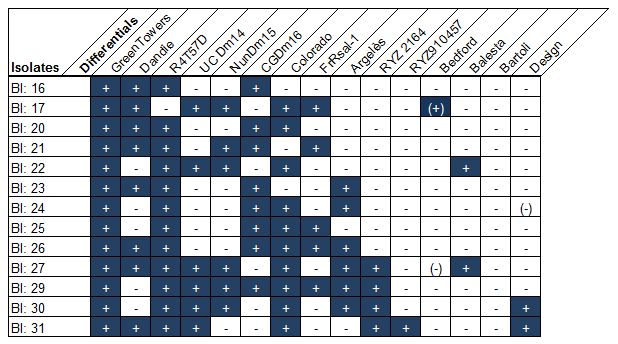 Vorgeschlagener neuer WortlautZu 38 bis 5052: Resistenz gegen Bremia lactucae (Bl) (Bl), verschiedene IsolateHinweis: Das Internationale Bremia Evaluation Board (IBEB) aktualisiert die Tabelle der Bremia-Differentialsorten regelmäßig. Die jüngste Tabelle ist bei der ISF verfügbar unter: http://www.worldseed.org/our-work/plant-health/other-initiatives/ibeb/. Die in diesen Richtlinien erwähnte Tabelle für Isolate und Es liegen auch Bilder Abbildungen für die Erfassungsskala liegen vor.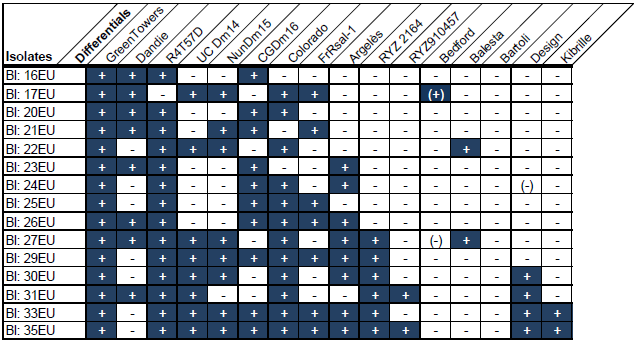 Vorgeschlagene Hinzufügung von „Resistenz gegen Bremia lactucae (Bl) Isolat Bl: 33EU“ und „Resistenz gegen Bremia lactucae (Bl) Isolat Bl: 35EU“ zu Kapitel TQ 7.3 „Sonstige Informationen“[Anlage I folgt]Berichtigungen und sprachliche Änderungen der französischen Fassung der Prüfungsrichtlinien für Salat, die nicht im Umfang dieser Teilüberarbeitung enthalten sindVerwendung von Großbuchstaben für Salatarten in den gesamten PrüfungsrichtlinienKapitel 5.3, Tabelle 1Diese Änderung ist in den gesamten Prüfungsrichtlinien in Kapitel 7 „Merkmalstabelle“, Kapitel 8 „Erläuterungen zu der Merkmalstabelle“ und Kapitel 10 „Technischer Fragebogen“ wiederzugeben.Merkmal 20 „Blatt: Wellung des Randes“Merkmal 22 „Blatt: Tiefe der Randeinschnitte“Merkmal 36 „Seitentriebbildung“[Anlage II folgt]Berichtigungen der Erläuterung Zu. 38 bis 50, die nicht im Umfang dieser Teilüberarbeitung enthalten sindVorgeschlagene ÄnderungenAd. 38 a 5052: Resistencia a Bremia lactucae (Bl), varios aislados[…][…][…][Satz über der Tabelle der Differentialwirtreaktionen:]A título de referencia: la International Bremia Evaluation Board (IBEB) actualiza periódicamente el cuadro de reacción de los huéspedes diferenciales. En la siguiente dirección de la de la ISF: http://www.worldseed.org/our-work/plant-health/other-initiatives/ibeb/ puede consultarse el cuadro más reciente. Se presentan también fotografías el cuadro de los aislados mencionados en la presente directriz e ilustraciones de la escala de observación.[Ende der Anlage II und des Dokuments]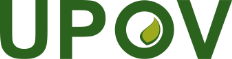 GInternationaler Verband zum Schutz von PflanzenzüchtungenErweiterter RedaktionsausschußGenf, 26. und 27. März 2019TC-EDC/Mar19/5Original:  englischDatum:  12. Februar 2019EnglishEnglishEnglishEnglishfrançaisfrançaisfrançaisfrançaisdeutschdeutschespañolespañolExample Varieties
Exemples
Beispielssorten
Variedades ejemploExample Varieties
Exemples
Beispielssorten
Variedades ejemploNote/
NotaNote/
Nota38.QLQLVGVG(+)(+)absentabsentabsentabsentabsenteabsenteabsenteabsentefehlendfehlendausenteausenteGreen TowersGreen Towers11presentpresentpresentpresentprésenteprésenteprésenteprésentevorhandenvorhandenpresentepresenteArgelèsArgelès9939.QLQLVGVG(+)(+)absentabsentabsentabsentabsenteabsenteabsenteabsentefehlendfehlendausenteausenteGreen TowersGreen Towers11presentpresentpresentpresentprésenteprésenteprésenteprésentevorhandenvorhandenpresentepresenteArgelèsArgelès9940.QLQLVGVG(+)(+)absentabsentabsentabsentabsenteabsenteabsenteabsentefehlendfehlendausenteausenteGreen TowersGreen Towers11presentpresentpresentpresentprésenteprésenteprésenteprésentevorhandenvorhandenpresentepresenteFrRsal-1FrRsal-19941.QLQLVGVG(+)(+)absentabsentabsentabsentabsenteabsenteabsenteabsentefehlendfehlendausenteausenteGreen TowersGreen Towers11presentpresentpresentpresentprésenteprésenteprésenteprésentevorhandenvorhandenpresentepresenteArgelès, ColoradoArgelès, Colorado9942.QLQLVGVG(+)(+)absentabsentabsentabsentabsenteabsenteabsenteabsentefehlendfehlendausenteausenteGreen TowersGreen Towers11presentpresentpresentpresentprésenteprésenteprésenteprésentevorhandenvorhandenpresentepresenteFrRsal-1FrRsal-19943.QLQLVGVG(+)(+)absentabsentabsentabsentabsenteabsenteabsenteabsentefehlendfehlendausenteausenteGreen TowersGreen Towers11presentpresentpresentpresentprésenteprésenteprésenteprésentevorhandenvorhandenpresentepresenteColoradoColorado9944.44.QLQLVGVG(+)(+)absentabsentabsentabsentabsenteabsenteabsenteabsentefehlendfehlendausenteausenteArgelès, ColoradoArgelès, Colorado11presentpresentpresentpresentprésenteprésenteprésenteprésentevorhandenvorhandenpresentepresenteDandie, NunDm15,  UCDm14Dandie, NunDm15,  UCDm1499EnglishEnglishEnglishfrançaisfrançaisfrançaisdeutschdeutschespañolespañolExample Varieties
Exemples
Beispielssorten
Variedades ejemploExample Varieties
Exemples
Beispielssorten
Variedades ejemploNote/
NotaNote/
Nota45.QLQLVG(+)(+)absentabsentabsentabsenteabsenteabsentefehlendfehlendausenteausenteColoradoColorado11presentpresentpresentprésenteprésenteprésentevorhandenvorhandenpresentepresenteArgelèsArgelès9946.QLQLVG(+)(+)absentabsentabsentabsenteabsenteabsentefehlendfehlendausenteausenteColoradoColorado11presentpresentpresentprésenteprésenteprésentevorhandenvorhandenpresentepresenteBalesta, BedfordBalesta, Bedford9947.QLQLVG(+)(+)absentabsentabsentabsenteabsenteabsentefehlendfehlendausenteausenteBalesta, ColoradoBalesta, Colorado11presentpresentpresentprésenteprésenteprésentevorhandenvorhandenpresentepresenteFrRsal-1FrRsal-19948.QLQLVG(+)(+)absentabsentabsentabsenteabsenteabsentefehlendfehlendausenteausenteArgelèsArgelès11presentpresentpresentprésenteprésenteprésentevorhandenvorhandenpresentepresenteBalestaBalesta9949.QLQLVG(+)(+)absentabsentabsentabsentabsentabsentfehlendfehlendausenteausenteArgelès, ColoradoArgelès, Colorado11presentpresentpresentpresentpresentpresentvorhandenvorhandenpresentepresenteBalestaBalesta9950.QLQLVG(+)(+)absentabsentabsentabsenteabsenteabsentefehlendfehlendausenteausenteColorado, RYZ910457Colorado, RYZ91045711presentpresentpresentprésenteprésenteprésentevorhandenvorhandenpresentepresenteArgelès, BalestaArgelès, Balesta99EnglishEnglishfrançaisfrançaisdeutschespañolExample Varieties
Exemples
Beispielssorten
Variedades ejemploNote/
Nota50.QLVG(+)absentabsentabsenteabsentefehlendausenteColorado, RYZ9104571presentpresentprésenteprésentevorhandenpresenteArgelès, Balesta951.QLVG(+)absentabsentabsenteabsentefehlendausenteBijou, Hilde II, Sprinter, Sucrine1presentpresentprésenteprésentevorhandenpresenteCapitan, Corsica952.QLMS/VG(+)absentabsentabsenteabsentefehlendausenteAbel, Green Towers, Nadine1presentpresentprésenteprésentevorhandenpresenteBarcelona, Bedford, Dynamite, Silvinas953.QNMS/VG(+)susceptiblesusceptiblesensiblesensibleanfälligsusceptibleCobham Green, Patriot1moderately resistantmoderately resistantmodérément résistantemodérément résistantemäßig resistentmoderadamente resistenteAffic, Fuzila, Natexis2highly resistanthighly resistanthautement résistantehautement résistantehochresistentmuy resistenteCosta Rica No. 4,  Romasol3EnglishEnglishfrançaisfrançaisdeutschespañolExample Varieties
Exemples
Beispielssorten
Variedades ejemploNote/
Nota50.QLVG(+)absentabsentabsenteabsentefehlendausenteColorado, RYZ9104571presentpresentprésenteprésentevorhandenpresenteArgelès, Balesta951.QLVG(+)absentabsentabsenteabsentefehlendausenteKibrille, RYZ21641presentpresentprésenteprésentevorhandenpresenteRYZ910457952.QLVG(+)absentabsentabsenteabsentefehlendausenteDesign, Kibrille1presentpresentprésenteprésentevorhandenpresenteBartoli951.
53.QLVG(+)absentabsentabsenteabsentefehlendausenteBijou, Hilde II, Sprinter, Sucrine1presentpresentprésenteprésentevorhandenpresenteCapitan, Corsica952.54.QLMS/VG(+)absentabsentabsenteabsentefehlendausenteAbel, Green Towers, Nadine1presentpresentprésenteprésentevorhandenpresenteBarcelona, Bedford, Dynamite, Silvinas953.55.QNMS/VG(+)susceptiblesusceptiblesensiblesensibleanfälligsusceptibleCobham Green, Patriot1moderately resistantmoderately resistantmodérément résistantemodérément résistantemäßig resistentmoderadamente resistenteAffic, Fuzila, Natexis2highly resistanthighly resistanthautement résistantehautement résistantehochresistentmuy resistenteCosta Rica No. 4,  Romasol31. PathogenBremia lactucaeBremia lactucae2. Quarantänestatuskeinerkeiner3. Wirtsartlettuce - Lactuca sativa L.lettuce - Lactuca sativa L.4. Quelle des InokulumsGEVES (FR) oder Naktuinbouw (NL)GEVES (FR) oder Naktuinbouw (NL)5. IsolatBl: 16,17, 20-27, 29-31 Bl: 16,17, 20-27, 29-31 6. Feststellung der Isolatidentität Prüfung an Differenzialsorten (siehe nachstehende Tabelle)Prüfung an Differenzialsorten (siehe nachstehende Tabelle)7. Feststellung der PathogenitätPrüfung an anfälligen SortenPrüfung an anfälligen Sorten8. Vermehrung des Inokulums  8.1 VermehrungsmediumSalatpflänzchenSalatpflänzchen  8.2 Vermehrungssorteanfällige Sorte, z. B. Green Towers.Für höhere Isolate ist unter Umständen eine Sorte mit überwundener Resistenz vorzuziehen, um die Eignung des Isolats zu erhalten.anfällige Sorte, z. B. Green Towers.Für höhere Isolate ist unter Umständen eine Sorte mit überwundener Resistenz vorzuziehen, um die Eignung des Isolats zu erhalten.  8.3 Pflanzenstadium bei der InokulationKeimblatt bis erstes BlattKeimblatt bis erstes Blatt  8.4 InokulationsmediumLeitungswasserLeitungswasser  8.5 InokulationsmethodeAufsprühen einer Sporensuspension Aufsprühen einer Sporensuspension   8.6 Ernte des Inokulums von Blättern abwaschenvon Blättern abwaschen  8.7 Prüfung des geernteten InokulumsSporen zählenSporen zählen  8.8 Haltbarkeit/Lebensfähigkeit des Inokulums2 Stunden bei Raumtemperatur; 2 Tage im Kühlschrank2 Stunden bei Raumtemperatur; 2 Tage im Kühlschrank9. Prüfungsanlage  9.1 Anzahl der Pflanzen pro Genotypmindestens 20 Pflanzenmindestens 20 Pflanzen  9.2 Anzahl der Wiederholungen--  9.3 Kontrollsorten(Informative) Differenzialsorten (siehe nachstehende Tabelle)(Informative) Differenzialsorten (siehe nachstehende Tabelle)  9.4 Gestaltung der Prüfung--  9.5 PrüfungseinrichtungKlimatisierter RaumKlimatisierter Raum  9.6 Temperatur15°C-18°C15°C-18°C  9.7 LichtAusreichend für ein gutes Pflanzenwachstum; Sämlinge sollten nicht etioliert sein. Option: Reduziertes Licht 24 Stunden nach Inokulation Ausreichend für ein gutes Pflanzenwachstum; Sämlinge sollten nicht etioliert sein. Option: Reduziertes Licht 24 Stunden nach Inokulation   9.8 Jahreszeit--  9.9 Besondere MaßnahmenPflanzen können auf feuchtem Filterpapier mit oder ohne Nährlösung, auf Sand oder auf Topferde wachsen (siehe Punkt 13). Hohe Luftfeuchtigkeit (>90%) ist wesentlich für Infektion und Sporulation.Pflanzen können auf feuchtem Filterpapier mit oder ohne Nährlösung, auf Sand oder auf Topferde wachsen (siehe Punkt 13). Hohe Luftfeuchtigkeit (>90%) ist wesentlich für Infektion und Sporulation.10. Inokulation  10.1 Vorbereitung des InokulumsVon den Blättern abwaschen durch kräftiges Schütteln in geschlossenem BehälterVon den Blättern abwaschen durch kräftiges Schütteln in geschlossenem Behälter  10.2 Quantifizierung des InokulumsSporenzählung; die Sporendichte sollte 3.104-1.105 betragenSporenzählung; die Sporendichte sollte 3.104-1.105 betragen  10.3 Pflanzenstadium bei der InokulationKeimblattstadiumKeimblattstadium  10.4 InokulationsmethodeAufsprühen bis Inokulum abtropftOption: reduziertes Licht 24 Stunden nach InokulationAufsprühen bis Inokulum abtropftOption: reduziertes Licht 24 Stunden nach Inokulation  10.5 Erste ErfassungBeginn der Sporulation an anfälligen Sorten (etwa 7 Tage nach Inokulation)Beginn der Sporulation an anfälligen Sorten (etwa 7 Tage nach Inokulation)  10.6 Zweite Erfassung3-4 Tage nach der ersten Erfassung (etwa 10 Tage nach Inokulation)3-4 Tage nach der ersten Erfassung (etwa 10 Tage nach Inokulation)  10.7 Abschließende Erfassungen14 Tage nach der Inokulation zwei dieser drei Erfassungen können ausreichend sein, der dritte Eintrag ist optional für die Erfassung der Entwicklung von Symptomen im Zweifelsfall. Der Tag der maximalen Sporulation sollte in diesen Zeitraum fallen.14 Tage nach der Inokulation zwei dieser drei Erfassungen können ausreichend sein, der dritte Eintrag ist optional für die Erfassung der Entwicklung von Symptomen im Zweifelsfall. Der Tag der maximalen Sporulation sollte in diesen Zeitraum fallen.11. Erfassungen  11.1 	MethodeVisuelle Erfassung der Sporulation und der nekrotischen Reaktion auf die InfektionVisuelle Erfassung der Sporulation und der nekrotischen Reaktion auf die Infektion  11.2 Erfassungsskalaresistent:resistent:0keine Sporulation, keine Nekrose1keine Sporulation, Nekrose vorhanden2schwache Sporulation (viel weniger als anfällige Kontrollsorte) mit Nekrose3schwache Sporulation (weniger als anfällige Kontrollsorte und keine Entwicklung zwischen zweiter und dritter Erfassung) mit Nekrose4sehr schwache Sporulation (keine Entwicklung zwischen zweiter und dritter Erfassung) ohne Nekroseanfällig:anfällig:5reduzierte Sporulation (im Vergleich zu anfälliger Kontrollsorte) ohne Nekrose6normale Sporulation ohne Nekrose  11.3 Validierung der Prüfungan Standardsorten im Fall normaler Sporulation (gleicher Grad wie anfällige Kontrollgruppe) mit Nekrose muß eine weitere Prüfung an größeren Pflanzen oder anderem Substrat durchgeführt werden.an Standardsorten im Fall normaler Sporulation (gleicher Grad wie anfällige Kontrollgruppe) mit Nekrose muß eine weitere Prüfung an größeren Pflanzen oder anderem Substrat durchgeführt werden.12. Auswertung der Daten hinsichtlich der UPOV-AusprägungsstufenKlasse 0, 1, 2, 3 und 4: resistentKlasse 5 und 6: anfälligKlasse 0, 1, 2, 3 und 4: resistentKlasse 5 und 6: anfällig13. Kritische KontrollpunkteReaktion von Standardsorten (der Infektionsdruck kann von Versuch zu Versuch unterschiedlich hoch sein, was zu geringen Unterschieden bei der Intensität der Sporenbildung führen kann); wenn die Reaktionen nicht eindeutig sind, sollte der Versuch wiederholt werden.Es kann auf Erde ausgesät werden, um Nekrose zu beobachten, aber schwache Sporulation (viel weniger als anfällige Kontrollsorte) kann auftreten; bei der Prüfung auf Sand können Sporen mit Sandkörnern verwechselt werden. im Falle der Verwendung von Nährlösung auf Filterpapier kann ein Fungizid hinzugefügt werden, um eine Kontamination durch Saprophyten zu vermeiden.Reaktion von Standardsorten (der Infektionsdruck kann von Versuch zu Versuch unterschiedlich hoch sein, was zu geringen Unterschieden bei der Intensität der Sporenbildung führen kann); wenn die Reaktionen nicht eindeutig sind, sollte der Versuch wiederholt werden.Es kann auf Erde ausgesät werden, um Nekrose zu beobachten, aber schwache Sporulation (viel weniger als anfällige Kontrollsorte) kann auftreten; bei der Prüfung auf Sand können Sporen mit Sandkörnern verwechselt werden. im Falle der Verwendung von Nährlösung auf Filterpapier kann ein Fungizid hinzugefügt werden, um eine Kontamination durch Saprophyten zu vermeiden.1.PathogenBremia lactucae2.Quarantänestatuskeiner3.Wirtsartlettuce - Lactuca sativa L.4.Quelle des InokulumsGEVES (FR) or Naktuinbouw (NL)5.IsolatBl: 16EU,17EU, 20-27EU, 29-31EU, 33EU, 35EU6.Feststellung der IsolatidentitätPrüfung an Differentialsorten (siehe nachstehende Tabelle)7.Feststellung der PathogenitätPrüfung an anfälligen Sorten8.Vermehrung des Inokulums8.1VermehrungsmediumSalatpflänzchen8.2Vermehrungssorteanfällige Sorte, zum Beispiel Green Towers.Für höhere Isolate ist unter Umständen eine Sorte mit überwundener Resistenz vorzuziehen, um die Eignung des Isolats zu erhalten.8.3Pflanzenstadium bei der InokulationKeimblatt bis erstes Blatt8.4InokulationsmediumLeitungswasser8.5InokulationsmethodeAufsprühen einer Sporensuspension 8.6Ernte des Inokulumsvon Blättern abwaschen8.7Prüfung des geernteten InokulumsSporen zählen8.8Haltbarkeit/Lebensfähigkeit des Inokulums2 Stunden bei Raumtemperatur; 2 Tage im Kühlschrank9.Prüfungsanlage9.1Anzahl der Pflanzen pro Genotypmindestens 20 9.2Anzahl der Wiederholungen-9.3Kontrollsorten(informative) Differentialsorten (siehe nachstehende Tabelle)9.4Gestaltung der Prüfung-9.5PrüfungseinrichtungKlimatisierter Raum9.6Temperatur15°C-18°C9.7LichtAusreichend für ein gutes Pflanzenwachstum; Sämlinge sollten nicht etioliert sein. Option: reduziertes Licht 24 Stunden nach Inokulation9.8Jahreszeit-9.9Besondere MaßnahmenPflanzen können auf feuchtem Filterpapier mit oder ohne Nährlösung, auf Sand oder auf Topferde wachsen (siehe Punkt 13). Hohe Luftfeuchtigkeit (>90%) ist wesentlich für Infektion und Sporulation.10.Inokulation10.1Vorbereitung des InokulumsVon den Blättern abwaschen durch kräftiges Schütteln in geschlossenem Behälter10.2Quantifizierung des InokulumsSporenzählung; die Sporendichte sollte 3.104-1.105 betragen10.3Pflanzenstadium bei InokulationKeimblattstadium10.4InokulationsmethodeAufsprühen bis Inokulum abtropft Option: reduziertes Licht 24 Stunden nach Inokulation10.5Erste ErfassungBeginn der Sporulation an anfälligen Sorten (etwa 7 Tage nach Inokulation)10.6Zweite Erfassung3-4 Tage nach der ersten Erfassung (etwa 10 Tage nach Inokulation)10.7Abschließende Erfassungen14 Tage nach der Inokulation zwei dieser drei Erfassungen können ausreichend sein, der dritte Eintrag ist optional für die Erfassung der Entwicklung von Symptomen im Zweifelsfall. Der Tag der maximalen Sporulation sollte in diesen Zeitraum fallen.11.Erfassungen11.1MethodeVisuelle Erfassung der Sporulation und der nekrotischen Reaktion auf die Infektion11.2Erfassungsskalaresistent:Klasse 0	keine Sporulation, keine NekroseKlasse 1	keine Sporulation, Nekrose vorhandenKlasse 2	schwache Sporulation (viel weniger als anfällige Kontrollsorte) mit NekroseKlasse 3	schwache Sporulation (weniger als anfällige Kontrollsorte und keine Entwicklung zwischen zweiter und dritter Erfassung) mit Nekrose Klasse 4	sehr schwache Sporulation (keine Entwicklung zwischen zweiter und dritter Erfassung) ohne Nekroseanfällig:Klasse 5	reduzierte Sporulation (im Vergleich zu anfälliger Kontrollsorte) ohne NekroseKlasse 6	normale Sporulation ohne Nekrose11.3Validierung der Prüfungan Standardsorten im Fall normaler Sporulation (gleicher Grad wie anfällige Kontrollgruppe) mit Nekrose muß eine weitere Prüfung an größeren Pflanzen oder anderem Substrat durchgeführt werden.12.Auswertung der Daten hinsichtlich der UPOV AusprägungsstufenKlasse 0, 1, 2, 3 und 4: resistentKlasse 5 und 6: anfällig13.Kritische KontrollpunkteReaktion von Standardsorten (der Infektionsdruck kann von Versuch zu Versuch unterschiedlich hoch sein, was zu geringen Unterschieden bei der Intensität der Sporenbildung führen kann); wenn die Reaktionen nicht eindeutig sind, sollte der Versuch wiederholt werden.Es kann auf Erde ausgesät werden, um Nekrose zu beobachten, aber schwache Sporulation (viel weniger als anfällige Kontrollsorte) kann auftreten; bei der Prüfung auf Sand können Sporen mit Sandkörnern verwechselt werden. im Falle der Verwendung von Nährlösung auf Filterpapier kann ein Fungizid hinzugefügt werden, um eine Kontamination durch Saprophyten zu vermeiden.TypeExemples de variétésPlante : degré du chevauchement de la partie supérieure des feuilles (car. 3)Feuille : nombre de divisions (car. 6)[…]Type pPommée beurre Clarion, Maikönig, Sartremoyen à fortnul ou très petit[…]Type Novita Norvickabsent ou faiblenul ou très petit[…]Type Iceberg Great Lakes 659, Roxette, Saladin, Vanguard 75fortnul ou très petit[…]Type Batavia Aquarel, Curtis, Funnice, Felucca, Grand Rapids, Masaida, Visyonabsent ou faible à fortnul ou très petit[…]Type Frisée d’Amérique Bijou, Blonde à couper amélioréeabsent ou faiblenul ou très petit[…]Type Lollo Lollo rossa, Revolutionabsent ou faiblenul ou très petit[…]Type Feuille de chêne Catalogna, Kipling, Muraï, Salad Bowlabsent ou faiblepetit à grand[…]Type mMultidivisée Curletta, Duplex, Jadigon, Rodagioabsent ou faiblemoyen à très grand[…]Type Frillice Frilettabsent ou faiblenul ou très petit[…]Type rRomaine Actarus, 
Blonde maraîchère, Pinokkioabsent ou faible à moyen nul ou très petit[…]Type Gem Craquerelle du Midi, Sucrine, Xanaduabsent ou faible à moyennul ou très petit[…]Type tTige Celtuce, Guasihongabsent ou faiblenul ou très petit[…]EnglishEnglishfrançaisfrançaisdeutschespañolExample Varieties
Exemples
Beispielssorten
Variedades ejemploNote/
Nota20.(*)QNVG/VS(+)(b)absent or very weakabsent or very weaknulle ou très faiblenulle ou très faiblefehlend oder sehr geringausente o muy débilTiago1weakweakfaiblefaiblegeringdébilCommodore3mediummediummoyennemoyennemittelmediaNoisette, Pentared5strongstrongfortefortestarkfuerteCalmar, Invicta7very strongvery strongtrès fortetrès fortesehr starkmuy fuerteLollo rossa9EnglishEnglishfrançaisfrançaisdeutschespañolExample Varieties
Exemples
Beispielssorten
Variedades ejemploNote/
Nota22.QNVG(+)(b)absent or very shallowabsent or very shallowabsentes ou très peu profondesabsentes ou très peu profondesfehlend oder sehr flachausentes o muy poco profundasActarus, Clarion, Tiago1shallowshallowpeu profondespeu profondesflachpoco profundasPentared, Unicum3mediummediummoyennesmoyennesmittelmediasSantarinas5deepdeepprofondesprofondestiefprofundasExpedition7very deepvery deeptrès profondestrès profondessehr tiefmuy profundas9EnglishEnglishfrançaisfrançaisdeutschespañolExample Varieties
Exemples
Beispielssorten
Variedades ejemploNote/
Nota36.QNVG(+)absent or weakabsent or weakabsent ou faibleabsent ou faiblefehlend oder geringausente o débilClaridia, Shotter, Valmaine, Xanadu1mediummediummoyenmoyenmittelmediaActarus2strongstrongfortfortstarkfuerteAmible,  Bassoon39.9Medidas especialeslas plantas pueden cultivarse en papel secante humedecido, con o sin solución nutriente, en arena o en tierra para macetas (véase el punto 13). la humedad elevada (< > 90%) es esencial para la infección y la esporulación.11.3Validación del ensayopor comparación con variedades estándar en caso de esporulación normal (mismo nivel que el control susceptible) sin con necrosis, se debe llevar a cabo otro ensayo en plantas más grandes o en otro sustrato